Published 13 February 2024|   Bishop of Durham’s Office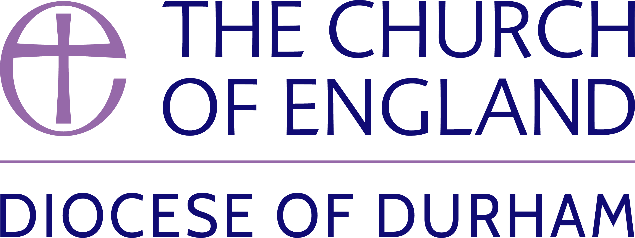 DIOCESE OF DURHAMMovement of Clergy: February-March 2024DIOCESE OF DURHAMMovement of Clergy: February-March 2024DIOCESE OF DURHAMMovement of Clergy: February-March 2024NameCurrent PostNew PostEffective Date(1)  MOVEMENT TO OR WITHIN THE DIOCESE:(1)  MOVEMENT TO OR WITHIN THE DIOCESE:Brown, The Revd Richard Alexander HamiltonPriest in Charge, Marsh Farm (Holy Cross), (St Albans)SSM Public Preacher, Diocese of Durham07.02.24Gibbs, The Revd Claire AnnePriest in Charge, Stockton Country ParishPriest in Charge of the benefices of Escomb and Witton Park and Etherley in plurality and of the benefice of Hamsterley and Witton-le-Wear. Also Care for Creation Officer (0.33 FTE) for the Diocese of Durham10.03.24(2)  MOVEMENT FROM THE DIOCESE:Atkinson, The Revd DavidVicar, Dunston St Nicholas with Christ ChurchPriest in Charge, Benefices of Seghill and Delavel (Newcastle)11.02.24Amoroso, The Revd Rebecca Mary LouiseChaplain of the Hill Colleges, Durham UniversitySpiritual & Pastoral Care Team Lead, Broadmoor Hospital (Oxford)31.03.24(3)  RESIGNATIONS:(4)  RETIREMENTS:Butler, The Rt Revd Paul RogerBishop of Durham29.02.24